ΕΡΤ Α.Ε.ΔΙΕΥΘΥΝΣΗ ΔΙΕΘΝΩΝ ΤΗΛΕΟΠΤΙΚΩΝ ΠΡΟΓΡΑΜΜΑΤΩΝΠΡΟΓΡΑΜΜΑ ΔΟΡΥΦΟΡΙΚΗΣΕβδομαδιαίο πρόγραμμα  29/09/2018 - 05/10/2018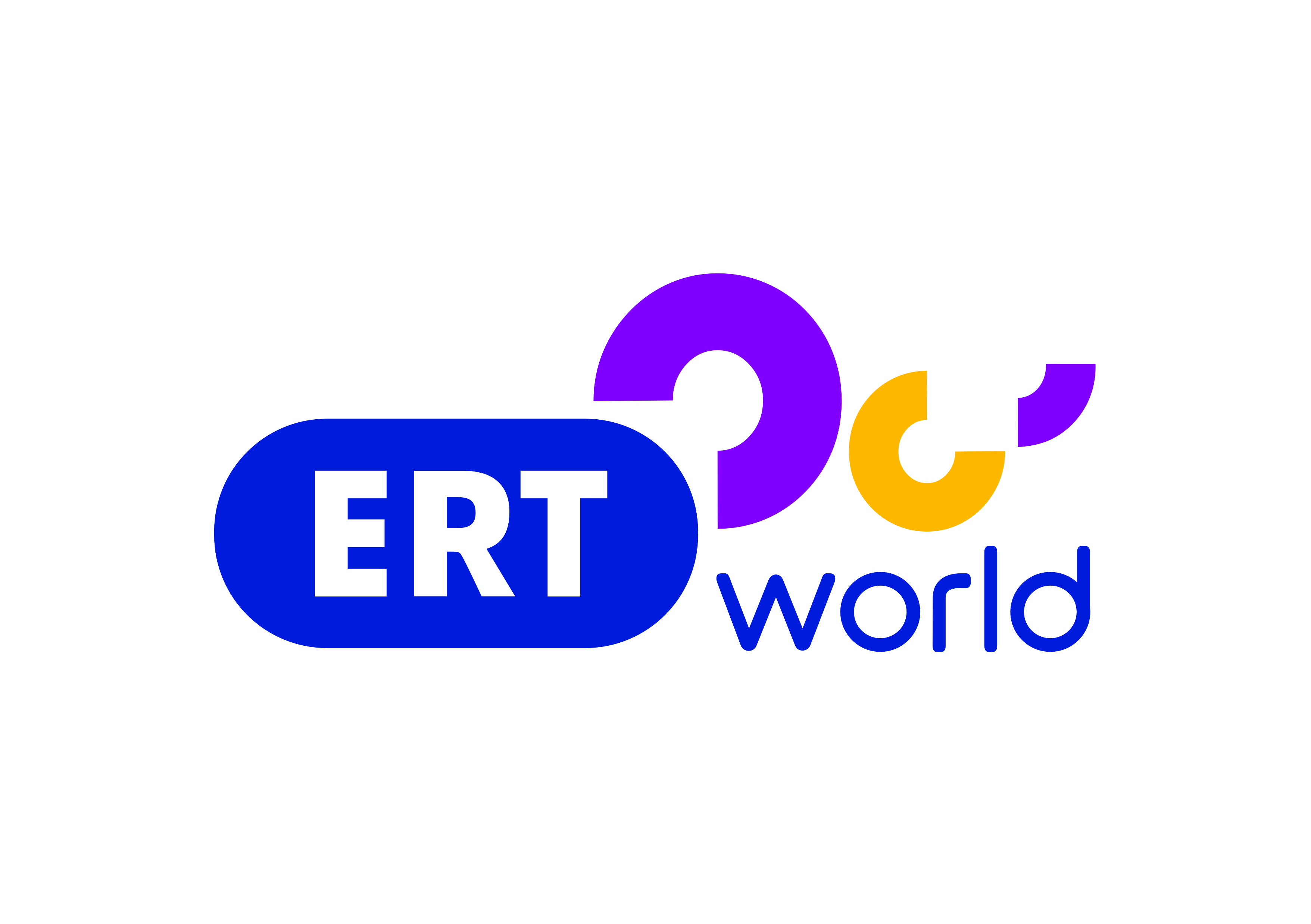  Σύνθεση και Ροή ΠρογράμματοςΣΑΒΒΑΤΟ, 29/0906.45		ΜΑΖΙ ΤΟ ΣΑΒΒΑΤΟΚΥΡΙΑΚΟ 10.10		ΟΙ ΔΡΟΜΟΙ ΤΟΥ ΘΡΥΛΟΥ «Η ΚΥΡΑ ΤΗΣ ΡΟΥΜΕΛΗΣ-ΠΑΝΑΓΙΑ Η		ΠΡΟΥΣΙΩΤΙΣΣΑ» 10.50		ΕΛΛΗΝΙΚΟΙ ΠΑΡΑΔΟΣΙΑΚΟΙ ΟΙΚΙΣΜΟΙ «ΣΑΜΟΘΡΑΚΗ»11.30		ΠΡΟΒΑ ΓΑΜΟΥ «ΑΛΒΑΝΙΑ» 12.00		ΔΕΛΤΙΟ ΕΙΔΗΣΕΩΝ 12.30		ΧΩΡΙΣ ΕΡΩΤΗΣΗ «ΣΥΝΑΝΤΗΣΗ ΜΕ ΤΗ ΜΑΙΡΗ ΠΑΠΑΚΩΝΣΤΑ-		ΝΤΙΝΟΥ» 13.00		ΜΝΗΜΕΣ ΧΑΡΑΣ «Η ΕΝΩΣΗ ΤΗΣ ΔΩΔΕΚΑΝΗΣΟΥ ΜΕ ΤΗΝ		ΕΛΛΑΔΑ» 14.00		ΑΡΧΑΙΩΝ ΔΡΑΜΑ «ΙΠΠΟΛΥΤΟΣ ΤΟΥ ΕΥΡΙΠΙΔΗ-ΒΑΣΙΛΗΣ		ΝΙΚΟΛΑΪΔΗΣ» 15.00		ΔΕΛΤΙΟ ΕΙΔΗΣΕΩΝ16.00		ΠΡΟΣΩΠΙΚΑ «ΚΑΚΟΠΟΙΗΣΗ ΑΝΗΛΙΚΩΝ» 17.00		28 ΦΟΡΕΣ ΕΥΡΩΠΗ «Η ΕΥΡΩΠΗ ΠΑΙΡΝΕΙ Τ’ ΟΠΛΟ ΤΗΣ»18.00		SUPER LEAGUE - PRE GAME (ΕΚΠΟΜΠΗ)19.00		ΠΡΩΤΑΘΛΗΜΑ SUPER LEAGUE – 5Η ΑΓΩΝΙΣΤΙΚΗ		"ΠΑΝΑΘΗΝΑΪΚΟΣ – ΠΑΣ ΓΙΑΝΝΙΝΑ" (Ζ) 		Απευθείας μετάδοση από το ΟΛΥΜΠΙΑΚΟ ΣΤΑΔΙΟ20.55		ΚΕΝΤΡΙΚΟ ΔΕΛΤΙΟ ΕΙΔΗΣΕΩΝ22:00		ΑΓΡΙΑ ΕΛΛΑΔΑ «ΟΙΤΗ» 23.00		ΑΘΗΝΑ ΚΑΛΕΙ ΜΟΣΧΑ «ΑΦΟΙ ΜΑΣΤΕΡΟΠΟΥΛΟΙ» ------------------------------------------------------------------------------------------------------------00.00		ΕΛΛΗΝΙΚΟΙ ΠΑΡΑΔΟΣΙΑΚΟΙ ΟΙΚΙΣΜΟΙ «ΣΑΜΟΘΡΑΚΗ» 00.30		ΟΙ ΔΡΟΜΟΙ ΤΟΥ ΘΡΥΛΟΥ «Η ΚΥΡΑ ΤΗΣ ΡΟΥΜΕΛΗΣ-ΠΑΝΑΓΙΑ Η ΠΡΟΥΣΙΩΤΙΣΣΑ»01.00		ΑΡΧΑΙΩΝ ΔΡΑΜΑ «ΙΠΠΟΛΥΤΟΣ ΤΟΥ ΕΥΡΙΠΙΔΗ-ΒΑΣΙΛΗΣ ΝΙΚΟΛΑΪΔΗΣ» 02.00		ΠΡΟΒΑ ΓΑΜΟΥ «ΑΛΒΑΝΙΑ»02.30		ΧΩΡΙΣ ΕΡΩΤΗΣΗ «ΣΥΝΑΝΤΗΣΗ ΜΕ ΤΗ ΜΑΙΡΗ ΠΑΠΑΚΩΝΣΤΑΝΤΙΝΟΥ»03.00		ΠΡΟΣΩΠΙΚΑ «ΚΑΚΟΠΟΙΗΣΗ ΑΝΗΛΙΚΩΝ»04.00		28 ΦΟΡΕΣ ΕΥΡΩΠΗ «Η ΕΥΡΩΠΗ ΠΑΙΡΝΕΙ Τ’ ΟΠΛΟ ΤΗΣ»05.00		ΑΘΗΝΑ ΚΑΛΕΙ ΜΟΣΧΑ «ΑΦΟΙ ΜΑΣΤΕΡΟΠΟΥΛΟΙ»06:00		ΑΓΡΙΑ ΕΛΛΑΔΑ «ΟΙΤΗ»07.00		ΜΝΗΜΕΣ ΧΑΡΑΣ «Η ΕΝΩΣΗ ΤΗΣ ΔΩΔΕΚΑΝΗΣΟΥ ΜΕ ΤΗΝ ΕΛΛΑΔΑ»ΚΥΡΙΑΚΗ, 30/0908.00		ΘΕΙΑ ΛΕΙΤΟΥΡΓΙΑ 		ΑΠΟ ΤΟΝ ΙΕΡΟ ΚΑΘΕΔΡΙΚΟ ΝΑΟ ΑΘΗΝΩΝ 10.30		ON THE ROAD «ΚΟΝΙΤΣΑ, 4Χ4, CANOE CAYAK» 11.00		ΟΙ ΔΡΟΜΟΙ ΤΟΥ ΘΡΥΛΟΥ «ΟΙ ΘΗΣΑΥΡΟΙ ΤΗΣ ΡΟΥΜΕΛΗΣ»11.30		ΕΛΛΗΝΙΚΟΙ ΠΑΡΑΔΟΣΙΑΚΟΙ ΟΙΚΙΣΜΟΙ «ΠΑΤΜΟΣ» 12.00		ΔΕΛΤΙΟ ΕΙΔΗΣΕΩΝ12.30		ΑΠΟ ΠΕΤΡΑ ΚΑΙ ΧΡΟΝΟ «ΝΥΜΦΑΙΟ»13.00		ΤΟ ΑΛΑΤΙ ΤΗΣ ΓΗΣ «ΛΙΜΝΗ ΠΛΑΣΤΗΡΑ - ΚΑΡΔΙΤΣΑ» 15.00		ΔΕΛΤΙΟ ΕΙΔΗΣΕΩΝ16.00		ΠΡΩΤΑΘΛΗΜΑ SUPER LEAGUE – 5Η ΑΓΩΝΙΣΤΙΚΗ		«ΑΠΟΛΛΩΝ ΣΜΥΡΝΗΣ - ΠΑΝΙΩΝΙΟΣ» (Ζ)		Απευθείας μετάδοση από το γήπεδο Γ.ΚΑΜΑΡΑΣ - ΡΙΖΟΥΠΟΛΗ 18.00		SUPER LEAGUE DAY – POST GAME (ΕΚΠΟΜΠΗ)18.30		SUPER LEAGUE DAY – PRE GAME (ΕΚΠΟΜΠΗ)19.00		ΠΡΩΤΑΘΛΗΜΑ SUPER LEAGUE – 5Η ΑΓΩΝΙΣΤΙΚΗ		«ΑΡΗΣ – ΑΣΤΕΡΑΣ ΤΡΙΠΟΛΗΣ» (Ζ)		Απευθείας μετάδοση από το γήπεδο ΚΛΕΑΝΘΗΣ ΒΙΚΕΛΙΔΗΣ20.55		ΔΕΛΤΙΟ ΕΙΔΗΣΕΩΝ22.00		ΤΟ ΑΛΑΤΙ ΤΗΣ ΓΗΣ «ΛΙΜΝΗ ΠΛΑΣΤΗΡΑ - ΚΑΡΔΙΤΣΑ» 00.00		Η ΖΩΗ ΕΙΝΑΙ ΣΤΙΓΜΕΣ «ΓΙΩΡΓΟΣ ΧΡΟΝΑΣ»-----------------------------------------------------------------------------------------------------------------01.00		ΕΛΛΗΝΙΚΟΙ ΠΑΡΑΔΟΣΙΑΚΟΙ ΟΙΚΙΣΜΟΙ «ΠΑΤΜΟΣ»01.30		ON THE ROAD «ΚΟΝΙΤΣΑ, 4Χ4, CANOE CAYAK»02.00		ΟΙ ΔΡΟΜΟΙ ΤΟΥ ΘΡΥΛΟΥ «ΟΙ ΘΗΣΑΥΡΟΙ ΤΗΣ ΡΟΥΜΕΛΗΣ»02.30		ΑΠΟ ΠΕΤΡΑ ΚΑΙ ΧΡΟΝΟ «ΝΥΜΦΑΙΟ»03.00		ΕΛΛΗΝΙΚΟ ΝΤΟΚΙΜΑΝΤΕΡ04.30		Η ΖΩΗ ΕΙΝΑΙ ΣΤΙΓΜΕΣ «ΓΙΩΡΓΟΣ ΧΡΟΝΑΣ»05.30		ΣΑΝ ΣΗΜΕΡΑ ΤΟΝ 20Ο ΑΙΩΝΑΔΕΥΤΕΡΑ, 01/1005.50		ΠΡΩΤΗ ΕΙΔΗΣΗ09.50		ΑΠΕΥΘΕΙΑΣ12.00		ΔΕΛΤΙΟ ΕΙΔΗΣΕΩΝ12.50		ΑΛΛΗ ΔΙΑΣΤΑΣΗ15.00		ΔΕΛΤΙΟ ΕΙΔΗΣΕΩΝ16.00		ΟΔΟΣ ΙΠΠΟΚΡΑΤΟΥΣ / ΕΛΛΗΝΙΚΗ ΣΕΙΡΑ (ΕΠ. 24 & 25)17.00		Η ΑΓΑΠΗ ΑΡΓΗΣΕ ΜΙΑ ΜΕΡΑ / ΕΛΛΗΝΙΚΗ ΣΕΙΡΑ (ΕΠ. 1)18.00		ΔΕΛΤΙΟ ΕΙΔΗΣΕΩΝ18.35		ΣΑΝ ΣΗΜΕΡΑ ΤΟΝ 20Ο ΑΙΩΝΑ19.00		ΠΡΩΤΑΘΛΗΜΑ SUPER LEAGUE – 5Η ΑΓΩΝΙΣΤΙΚΗ		«ΠΑΣ ΛΑΜΙΑ – Α.Ο. ΞΑΝΘΗ» 		Απευθείας μετάδοση από το ΔΑΚ Λαμίας20.55		ΚΕΝΤΡΙΚΟ ΔΕΛΤΙΟ ΕΙΔΗΣΕΩΝ22.00		ΕΠΟΜΕΝΗ ΜΕΡΑ23.00		Η ΕΠΟΧΗ ΤΩΝ ΕΙΚΟΝΩΝ «ΔΑΝΑΗ ΣΤΡΑΤΟΥ-ΠΑΝΩ ΣΤΗ ΓΗ ΚΑΤΩ		ΑΠΟ ΤΑ ΣΥΝΝΕΦΑ»-----------------------------------------------------------------------------------------------------------------00.00		ΟΔΟΣ ΙΠΠΟΚΡΑΤΟΥΣ / ΕΛΛΗΝΙΚΗ ΣΕΙΡΑ01.00		Η ΑΓΑΠΗ ΑΡΓΗΣΕ ΜΙΑ ΜΕΡΑ / ΕΛΛΗΝΙΚΗ ΣΕΙΡΑ (ΕΠ. 1)02.00		ΜΙΑ ΜΕΡΑ ΓΙΑ ΟΛΟΥΣ «1Η ΟΚΤΩΒΡΙΟΥ – ΗΜΕΡΑ ΤΡΙΤΗΣ ΗΛΙΚΙΑΣ»02.30		DOCVILLE «ΑΔΡΙΑΝΟΥ 11 - ΚΕΡΑΤΣΙΝΙ»03.00		ΜΕ ΤΟ ΤΡΙΑ (Ε) (ΑΠΟΓΕΥΜΑΤΙΝΟ ΜΑΓΚΑΖΙΝΟ ΕΡΤ3)04.30		Η ΕΠΟΧΗ ΤΩΝ ΕΙΚΟΝΩΝ «ΔΑΝΑΗ ΣΤΡΑΤΟΥ-ΠΑΝΩ ΣΤΗ ΓΗ ΚΑΤΩ ΑΠΟ ΤΑ ΣΥΝΝΕΦΑ»05.30		ΣΑΝ ΣΗΜΕΡΑΤΡΙΤΗ, 02/1005.50		ΠΡΩΤΗ ΕΙΔΗΣΗ09.50		ΑΠΕΥΘΕΙΑΣ12.00		ΔΕΛΤΙΟ ΕΙΔΗΣΕΩΝ12.50		ΑΛΛΗ ΔΙΑΣΤΑΣΗ15.00		ΔΕΛΤΙΟ ΕΙΔΗΣΕΩΝ16.00		ΟΔΟΣ ΙΠΠΟΚΡΑΤΟΥΣ / ΕΛΛΗΝΙΚΗ ΣΕΙΡΑ (ΕΠ. 26-ΤΕΛΕΥΤΑΙΟ) 16.30		ΠΩΣ ΦΤΙΑΧΤΗΚΕ – ΙΣΤΟΡΙΕΣ ΠΡΑΓΜΑΤΩΝ «Η ΚΟΥΚΛΑ ΤΗΣ		ΒΙΤΡΙΝΑΣ»17.00		Η ΑΓΑΠΗ ΑΡΓΗΣΕ ΜΙΑ ΜΕΡΑ / ΕΛΛΗΝΙΚΗ ΣΕΙΡΑ18.00		ΔΕΛΤΙΟ ΕΙΔΗΣΕΩΝ18.30		ΜΕ ΤΟ ΤΡΙΑ (ΑΠΟΓΕΥΜΑΤΙΝΟ ΜΑΓΚΑΖΙΝΟ ΕΡΤ3)20.00		Η ΕΠΟΧΗ ΤΩΝ ΕΙΚΟΝΩΝ «Η ΜΝΗΜΗ ΤΗΣ ΕΠΑΝΑΣΤΑΣΗΣ - ΑΣΚΤ» 20.55		ΚΕΝΤΡΙΚΟ ΔΕΛΤΙΟ ΕΙΔΗΣΕΩΝ22.00		ΕΠΟΜΕΝΗ ΜΕΡΑ23.00		ΖΩΟΓΡΑΦΙΑ «ΘΕΡΑΠΕΥΤΙΚΗ ΙΠΠΑΣΙΑ-----------------------------------------------------------------------------------------------------------------00.00		ΟΔΟΣ ΙΠΠΟΚΡΑΤΟΥΣ / ΕΛΛΗΝΙΚΗ ΣΕΙΡΑ 00.30		ΠΩΣ ΦΤΙΑΧΤΗΚΕ – ΙΣΤΟΡΙΕΣ ΠΡΑΓΜΑΤΩΝ «Η ΚΟΥΚΛΑ ΤΗΣ ΒΙΤΡΙΝΑΣ» 01.00		Η ΑΓΑΠΗ ΑΡΓΗΣΕ ΜΙΑ ΜΕΡΑ / ΕΛΛΗΝΙΚΗ ΣΕΙΡΑ02.00		Η ΕΠΟΧΗ ΤΩΝ ΕΙΚΟΝΩΝ «Η ΜΝΗΜΗ ΤΗΣ ΕΠΑΝΑΣΤΑΣΗΣ - ΑΣΚΤ»03.00		ΜΕ ΤΟ ΤΡΙΑ (Ε) (ΑΠΟΓΕΥΜΑΤΙΝΟ ΜΑΓΚΑΖΙΝΟ ΕΡΤ3)04.30		PEDAL «ΑΝΩ ΠΟΛΗ ΘΕΣΣΑΛΟΝΙΚΗΣ – ΜΕΤΑΞΟΧΩΡΙ ΛΑΡΙΣΑΣ» 05.00		ΕΞ ΟΜΟΝΟΙΑΣ «ΑΠΕΝΑΝΤΙ ΣΤΟ ΒΛΕΜΜΑ»05.30		ΣΑΝ ΣΗΜΕΡΑΤΕΤΑΡΤΗ, 03/1005.50		ΠΡΩΤΗ ΕΙΔΗΣΗ09.50		ΑΠΕΥΘΕΙΑΣ12.00		ΔΕΛΤΙΟ ΕΙΔΗΣΕΩΝ12.50		ΑΛΛΗ ΔΙΑΣΤΑΣΗ15.00		ΔΕΛΤΙΟ ΕΙΔΗΣΕΩΝ16.00		ΖΩΟΓΡΑΦΙΑ «ΣΚΥΛΟΙ ΘΕΡΑΠΕΥΤΙΚΗΣ ΕΠΑΦΗΣ» 17.00		Η ΑΓΑΠΗ ΑΡΓΗΣΕ ΜΙΑ ΜΕΡΑ / ΕΛΛΗΝΙΚΗ ΣΕΙΡΑ 18.00		ΔΕΛΤΙΟ ΕΙΔΗΣΕΩΝ18.30		ΜΕ ΤΟ ΤΡΙΑ (ΑΠΟΓΕΥΜΑΤΙΝΟ ΜΑΓΚΑΖΙΝΟ ΕΡΤ3)20.00		Η ΕΠΟΧΗ ΤΩΝ ΕΙΚΟΝΩΝ «ΧΡΗΣΤΟΣ ΤΖΙΒΕΛΟΣ – ΜΟΥΣΕΙΟ		ΜΠΕΝΑΚΗ»20.55		ΚΕΝΤΡΙΚΟ ΔΕΛΤΙΟ ΕΙΔΗΣΕΩΝ22.00		Η ΕΠΟΜΕΝΗ ΜΕΡΑ23.00		ΣΤΟΥΣ ΗΧΟΥΣ ΤΟΥ ΜΠΙΓΚ ΜΠΕΝ 00.00		ΑΠΟΨΕ ΚΑΝΕΙΣ ΜΠΑΜ «ΕΛΕΝΗ ΚΑΣΤΑΝΗ – ΣΙΛΑΣ ΣΕΡΑΦΕΙΜ» -----------------------------------------------------------------------------------------------------------------01.00		Η ΑΓΑΠΗ ΑΡΓΗΣΕ ΜΙΑ ΜΕΡΑ / ΕΛΛΗΝΙΚΗ ΣΕΙΡΑ02.00		Η ΕΠΟΧΗ ΤΩΝ ΕΙΚΟΝΩΝ «ΧΡΗΣΤΟΣ ΤΖΙΒΕΛΟΣ – ΜΟΥΣΕΙΟ ΜΠΕΝΑΚΗ»03.00		ΜΕ ΤΟ ΤΡΙΑ (Ε) (ΑΠΟΓΕΥΜΑΤΙΝΟ ΜΑΓΚΑΖΙΝΟ ΕΡΤ3)04.30		ΑΠΟΨΕ ΚΑΝΕΙΣ ΜΠΑΜ «ΕΛΕΝΗ ΚΑΣΤΑΝΗ – ΣΙΛΑΣ ΣΕΡΑΦΕΙΜ»05.30		ΣΑΝ ΣΗΜΕΡΑΠΕΜΠΤΗ, 04/1005.50		ΠΡΩΤΗ ΕΙΔΗΣΗ09.50		ΑΠΕΥΘΕΙΑΣ12.00		ΔΕΛΤΙΟ ΕΙΔΗΣΕΩΝ12.50		ΑΛΛΗ ΔΙΑΣΤΑΣΗ15.00		ΔΕΛΤΙΟ ΕΙΔΗΣΕΩΝ16.00		ΖΩΟΓΡΑΦΙΑ «ΝΑΥΤΙΚΗ ΒΑΣΗ ΠΕΡΑΜΑ ΣΚΑΡΑΜΑΓΚΑ» 17.00		Η ΑΓΑΠΗ ΑΡΓΗΣΕ ΜΙΑ ΜΕΡΑ / ΕΛΛΗΝΙΚΗ ΣΕΙΡΑ18.00		ΔΕΛΤΙΟ ΕΙΔΗΣΕΩΝ18.30		ΜΕ ΤΟ ΤΡΙΑ (ΑΠΟΓΕΥΜΑΤΙΝΟ ΜΑΓΚΑΖΙΝΟ ΕΡΤ3)20.00		Η ΕΠΟΧΗ ΤΩΝ ΕΙΚΟΝΩΝ «ΑΓΓΕΛΟΣ ΔΕΛΗΒΟΡΙΑΣ – ΜΟΥΣΕΙΟ ΣΠΙΤΙ Ν. ΧΑΤΖΗΚΥΡΙΑΚΟΥ-ΓΚΙΚΑ»20.55		ΚΕΝΤΡΙΚΟ ΔΕΛΤΙΟ ΕΙΔΗΣΕΩΝ22.00		FOCUS23.00		ΠΩΣ ΦΤΙΑΧΤΗΚΕ «ΓΚΡΑΦΙΤΙ»23.30		ΕΞ ΟΜΟΝΟΙΑΣ «ΤΡΙΤΟ ΚΟΥΔΟΥΝΙ»-----------------------------------------------------------------------------------------------------------------00.00		ΖΩΟΓΡΑΦΙΑ «ΝΑΥΤΙΚΗ ΒΑΣΗ ΠΕΡΑΜΑ ΣΚΑΡΑΜΑΓΚΑ» 01.00		Η ΑΓΑΠΗ ΑΡΓΗΣΕ ΜΙΑ ΜΕΡΑ / ΕΛΛΗΝΙΚΗ ΣΕΙΡΑ02.00		Η ΕΠΟΧΗ ΤΩΝ ΕΙΚΟΝΩΝ «ΑΓΓΕΛΟΣ ΔΕΛΗΒΟΡΙΑΣ – ΜΟΥΣΕΙΟ ΣΠΙΤΙ Ν. ΧΑΤΖΗΚΥΡΙΑΚΟΥ-ΓΚΙΚΑ»03.00		ΜΕ ΤΟ ΤΡΙΑ (Ε) (ΑΠΟΓΕΥΜΑΤΙΝΟ ΜΑΓΚΑΖΙΝΟ ΕΡΤ3)04.30		PEDAL «ΚΑΒΑΛΑ - ΧΑΛΚΙΔΙΚΗ»05.00		ΕΞ ΟΜΟΝΟΙΑΣ «ΤΡΙΤΟ ΚΟΥΔΟΥΝΙ»05.30		ΣΑΝ ΣΗΜΕΡΑΠΑΡΑΣΚΕΥΗ, 05/1005.50		ΠΡΩΤΗ ΕΙΔΗΣΗ09.50		ΑΠΕΥΘΕΙΑΣ12.00		ΔΕΛΤΙΟ ΕΙΔΗΣΕΩΝ12.50		ΑΛΛΗ ΔΙΑΣΤΑΣΗ15.00		ΔΕΛΤΙΟ ΕΙΔΗΣΕΩΝ16.00		ΖΩΟΓΡΑΦΙΑ «ΕΣΠΙ-ΣΩΜΑΤΕΙΟ ΦΡΟΝΤΙΔΑΣ ΚΑΚΟΠΟΙΗΜΕΝΩΝ 		ΙΠΠΟΕΙΔΩΝ»17.00		Η ΑΓΑΠΗ ΑΡΓΗΣΕ ΜΙΑ ΜΕΡΑ / ΕΛΛΗΝΙΚΗ ΣΕΙΡΑ18.00		ΔΕΛΤΙΟ ΕΙΔΗΣΕΩΝ18.30		ΜΕ ΤΟ ΤΡΙΑ (ΑΠΟΓΕΥΜΑΤΙΝΟ ΜΑΓΚΑΖΙΝΟ ΕΡΤ3)20.00		Η ΕΠΟΧΗ ΤΩΝ ΕΙΚΟΝΩΝ «ΙΟΝΙΟ ΠΑΝΕΠΙΣΤΗΜΙΟ – ΜΑΡΙΑΝΝΑ		ΣΤΡΑΠΑΤΣΑΚΗ»20.55		ΚΕΝΤΡΙΚΟ ΔΕΛΤΙΟ ΕΙΔΗΣΕΩΝ22.00		Η ΕΠΟΜΕΝΗ ΜΕΡΑ23.00		ΣΤΑ ΤΡΑΓΟΥΔΙΑ ΛΕΜΕ ΝΑΙ «ΡΙΤΑ ΑΝΤΩΝΟΠΟΥΛΟΥ»-----------------------------------------------------------------------------------------------------------------02.00		Η ΑΓΑΠΗ ΑΡΓΗΣΕ ΜΙΑ ΜΕΡΑ / ΕΛΛΗΝΙΚΗ ΣΕΙΡΑ03.00		ΜΕ ΤΟ ΤΡΙΑ (Ε) (ΑΠΟΓΕΥΜΑΤΙΝΟ ΜΑΓΚΑΖΙΝΟ ΕΡΤ3)04.30		Η ΕΠΟΧΗ ΤΩΝ ΕΙΚΟΝΩΝ «ΙΟΝΙΟ ΠΑΝΕΠΙΣΤΗΜΙΟ – ΜΑΡΙΑΝΝΑ ΣΤΡΑΠΑΤΣΑΚΗ»05.30		PEDAL «ΑΓΡΑΠΙΔΙΑ ΦΛΩΡΙΝΑΣ – ΚΟΜΝΗΝΑ ΞΑΝΘΗΣ»06.00		ΕΞ ΟΜΟΝΟΙΑΣ «ΕΝ ΤΗ ΕΜΗ ΠΟΛΗ»06.30		ΣΑΝ ΣΗΜΕΡΑ